ETKİNLİK FORMU									Etkinliği Geliştiren								          Mehmet Berkay ÖZÜNLÜ									Sabire KILIÇÇalışma Yaprağı-1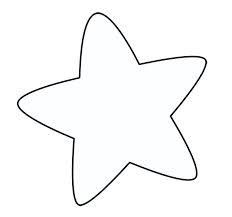 Çalışma Yaprağı-2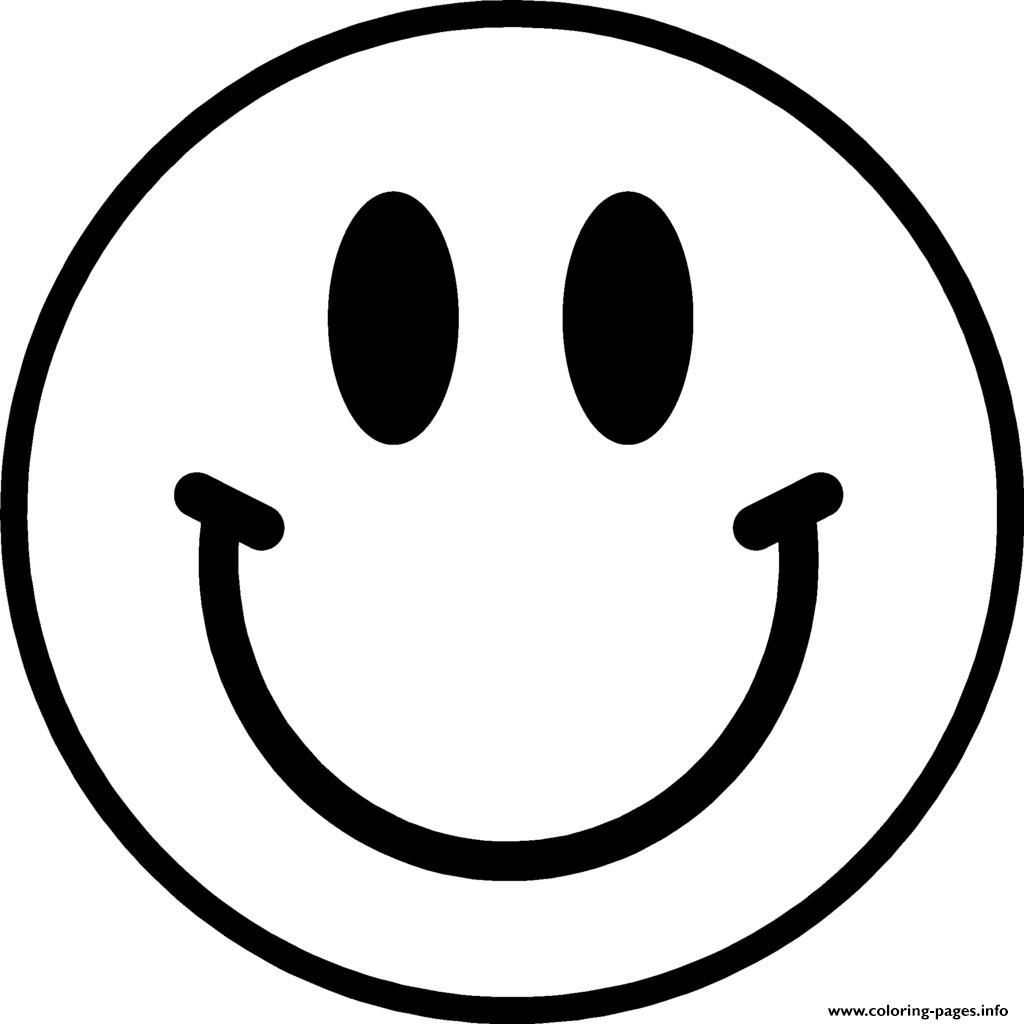 Çalışma Yaprağı-3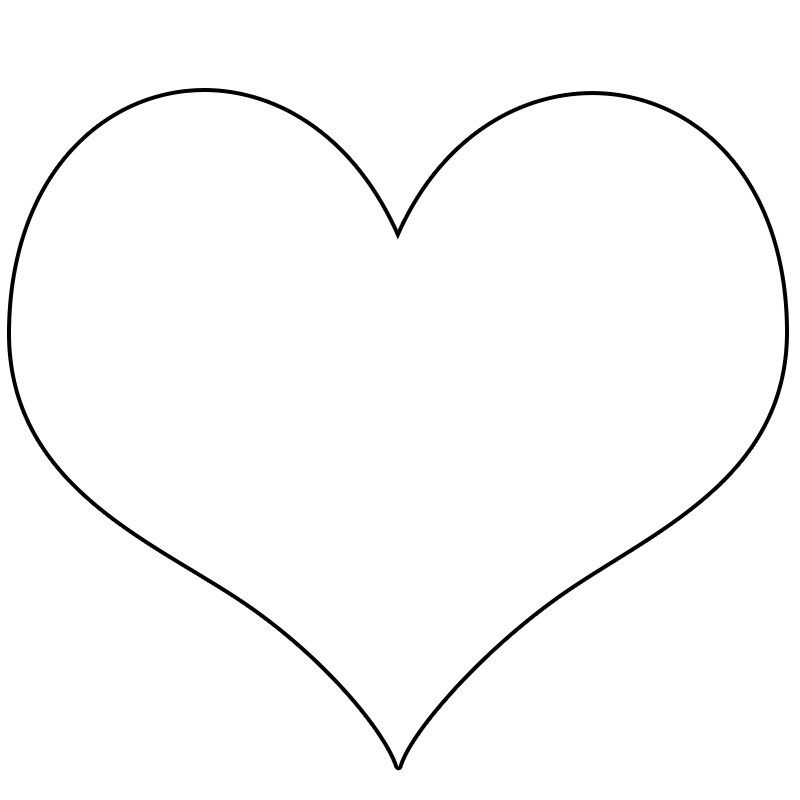 Çalışma Yaprağı-4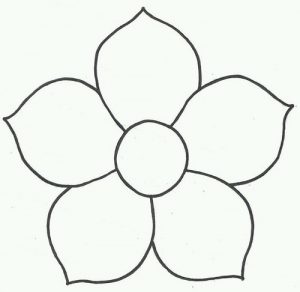 Çalışma Yaprağı-5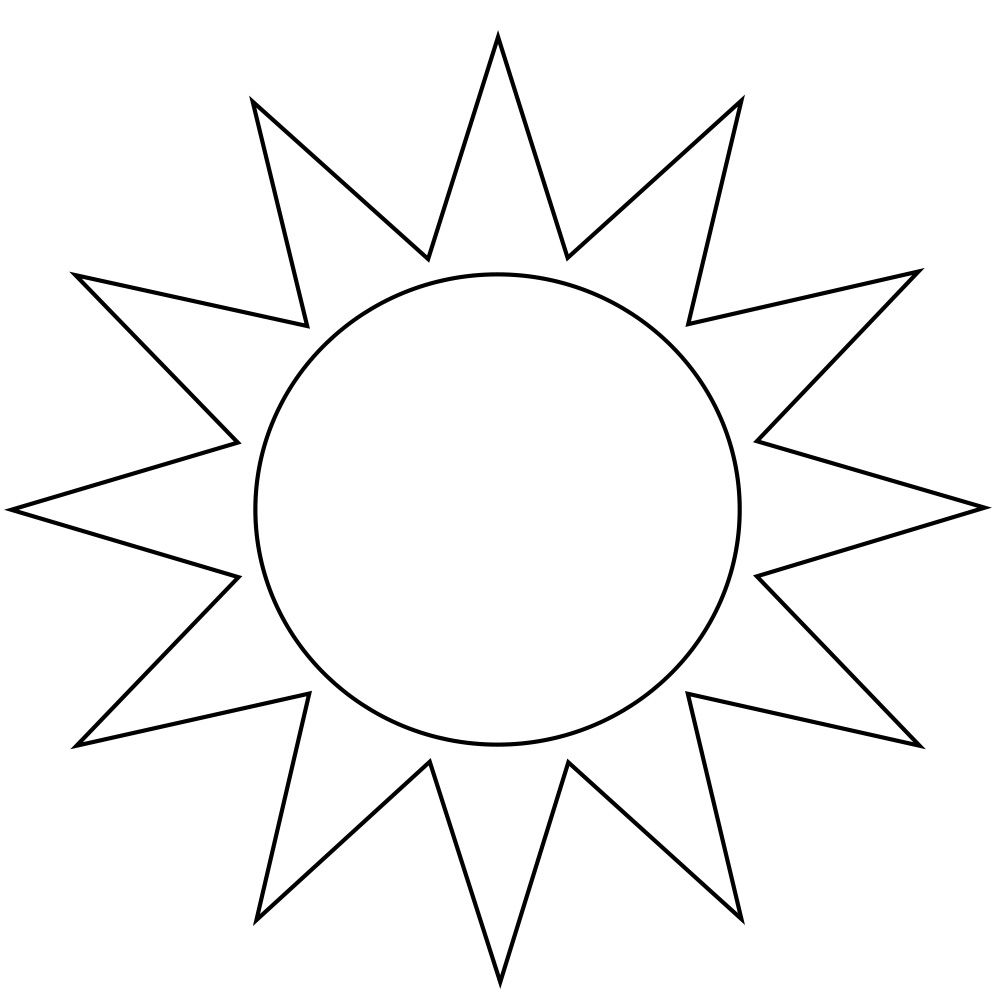 Çalışma Yaprağı-6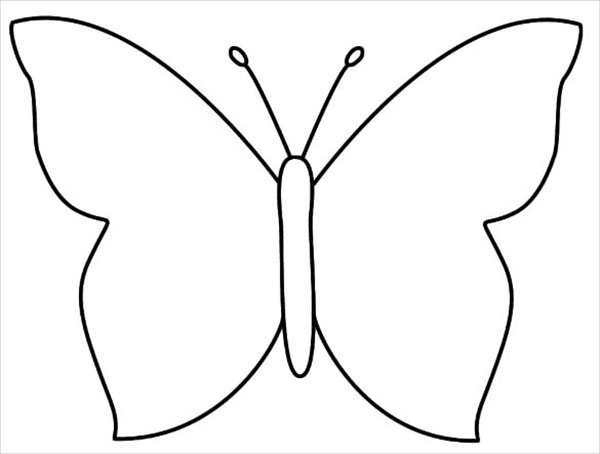 Çalışma Yaprağı-7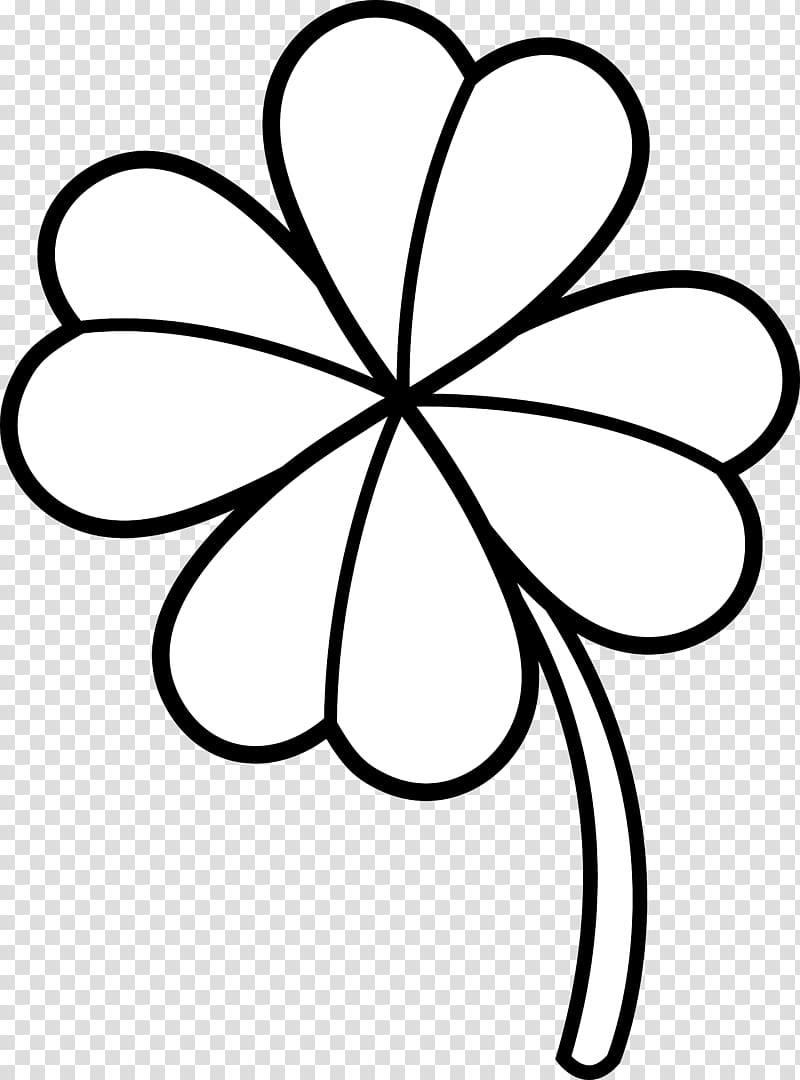 Etkinliğin Adı:Okulumuzu GeziyoruzGelişim Alanı:AkademikYeterlik Alanı:Okula ve Okul Çevresine UyumKazanım/Hafta:Okulun bölümlerini ve okulda çalışan personeli tanır./3. HaftaSınıf Düzeyi:1.SınıfSüre:40 dk (Bir ders saati)Araç-Gereçler:Çalışma Yaprağı-1Çalışma Yaprağı-2Çalışma Yaprağı-3Çalışma Yaprağı-4Çalışma Yaprağı-5Çalışma Yaprağı-6Çalışma Yaprağı-77 adet poşet dosyaBant Uygulayıcı İçin Ön Hazırlık:Her bir çalışma yaprağı A3 büyüklüğünde bir adet çoğaltılmalıdır.Bir önceki hafta yapılan etkinlik dikkate alınarak her bir personelin dağıttığı şekle ilişkin A3 çalışma yaprağı, personelin bulunduğu bölümün kapsına ya da dış duvarına etkinlik öncesinde yapıştırılmalıdır.Her bir A3 çalışma yaprağının altına boş poşet dosya yapıştırılmalıdır.Uygulayıcı önceki hafta kendi dağıttığı şekle ilişkin A3 boyutundaki çalışma yaprağını da öğretmenler odasının kapısına ya da dış duvarına asmalıdır.Süreç (Uygulama Basamakları):Uygulayıcı tarafından aşağıdaki açıklama yapılarak süreç başlatılır:“Çocuklar, geçen hafta okulumuzda çalışan görevliler sınıfımızı ziyaret etmişti. Bu hafta da o görevlilerin okulumuzda bulundukları yerleri ziyaret edeceğiz. Buraları bulabilmemiz için geçen hafta sizlere dağıttıkları şekilleri kullanacağız. Şimdi şekillerimizi elimize alalım ve sıra olalım.”Daha sonra öğrencilere “Geçen hafta size ben hangi şekli vermiştim?” sorusu sorulur ve doğru cevap alındıktan sonra aşağıdaki açıklama yapılır:“Geçen hafta size verdiğim şekil ipucumuzdu. Aynı şekil benim ve okulumuzdaki diğer öğretmenlerimizin ders dışı saatlerde bulunduğu öğretmenler odasının kapısında da asılı. Hadi şimdi öğretmenler odasını bulalım.”Öğretmenler odasına gelindiğinde oda tanıtılmadan önce çocuklardan ellerindeki uygun olan şekli öğretmenler odasının girişindeki poşet dosyaya atmaları istenir.Daha sonra öğretmenler odası kısaca tanıtılır ve ne amaçla kullanıldığı basit bir dille anlatılır.Öğretmenler odası ziyaretinin ardından öğrencilere aşağıdaki yönerge verilir:“Çocuklar, gördüğünüz gibi her bir şekil bize bir ipucu veriyor. Şimdi elimizdeki diğer ipuçlarını kullanarak okulumuzun diğer bölümlerini gezelim”Daha sonra uygulayıcı tarafından okul müdürünün öğrencilere verdiği şekil kastedilerek aşağıdaki soru sorulur:…………. şeklini size kim vermişti çocuklar?Doğru cevap alındıktan sonra okul müdürünün odasına gidilir ve öğrencilerden ellerindeki uygun şekli girişteki poşet dosyaya atmaları istenir.Daha sonra okul müdürü ya da uygulayıcı tarafından okul müdürünün görevleri kısaca hatırlatılarak bir sonraki ziyarete geçilir.Okulun tüm bölümleri ziyaret edildikten sonra öğrencilerle beraber sınıfa dönülür ve aşağıdaki açıklama ile etkinlik sonlandırılır:“Çocuklar okulumuz ilkokul hayatınız boyunca zaman geçireceğiniz, yeni bilgiler öğreneceğiniz, arkadaşlar edineceğimiz önemli bir yer olacak.   Burayı tanımak ve buradaki çalışanları tanımak kendimizi evimizde gibi güvende hissettirir. Bu yüzden okulumuzun tüm bölümlerini ve burada çalışan personeli tanımanızın önemli olduğunu düşünüyorum. Gördüğünüz gibi okulumuzun birçok bölümü ve bu bölümlerde çalışan birçok görevlisi var. Artık hem okulumuzun bölümlerini hem de bu bölümlerde görev yapan personeli daha iyi tanıyoruz.”Kazanımın Değerlendirilmesi:Öğrencilerden okulun içinde gezdikleri bölümleri anlatan bir resim çizmeleri istenir ve bir önceki hafta çizdikleri resimlerle birlikte sergilenir, üzerinde konuşulur. Öğretmene/Uygulayıcıya Not:Öğrencilerin okul içinde geçirdikleri vakitte personel ve bölümlere ilişkin bilgileri hatırlaması ve pekiştirmesi açısından kapılara asılan A3 boyutundaki çalışma yaprakları 1-2 hafta daha asılı kalabilir.Okul içerisinde bütünlük olması açısından tüm sınıflarda aynı personele aynı şeklin dağıtılması ve kapılara aynı şekillerin asılmasına dikkat edilir.  Daha önceki hafta tanıtılan personel sayısı ve okulun bölümleri dikkate alınarak çalışma yaprağı ve poşet dosya sayısı arttırılabilir.Özel gereksinimli öğrenciler için;Öğrencilerin tüm personel odalarını gezmesi yerine belirli birkaç personel odasına gelmeleri sağlanarak etkinlik basitleştirilebilir. (Gerekli ise) Gidilecek odalara ulaşım için rampa ya da hissedilebilir yol gibi fiziksel düzenlemelerin kullanılmasına dikkat edilebilir. Okulda bu düzenlemeler varsa bunların kullanılması için ok ya da farklı işaretler konularak bunların takip edilmesi sağlanabilir. Odaların dışına asılan materyallerdeki ve öğrencilerin ellerindeki şekillerin dokunsal özellikleri farklılaştırılarak materyal desteği sağlanabilir. Okulu gezme sırasında akran eşleştirmesi yapılarak akranlardan destek alınabilir.